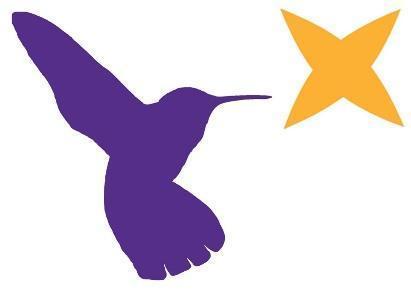 KS3 Stepping stonesThe Circle of LifeWeek commencing 22.02.2021KS3 Stepping stonesThe Circle of LifeWeek commencing 22.02.2021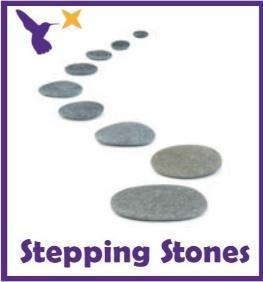 Classes in each pathway-Woodhouse: MagpieBoston Spa: Pipit and Wagtail Classes in each pathway-Woodhouse: MagpieBoston Spa: Pipit and Wagtail Classes in each pathway-Woodhouse: MagpieBoston Spa: Pipit and Wagtail Classes in each pathway-Woodhouse: MagpieBoston Spa: Pipit and Wagtail All about our projects this term:The Circle of Life project will be delving deep into the world of animal life cycles. The ‘Tadpole’s Promise’ book will be the focus text and you can guide pupils using the Talk for Writing process but adding information text links to develop pupil’s understanding of the caterpillars, tadpoles, frogs and butterflies. During science, we will explore the lives of the human body with the focus of ‘Teeth and Eating’ and ‘Health and Growth’. Immerse the pupils into the topic of teeth and what our mouths can do? By the end of term, we would aim for our pupils to be able to show an awareness of the different elements that make a healthy body and diet. In Humanities, we will be exploring what we can see from the window and learn how to describe our immediate environment using Geographical language.All about our projects this term:The Circle of Life project will be delving deep into the world of animal life cycles. The ‘Tadpole’s Promise’ book will be the focus text and you can guide pupils using the Talk for Writing process but adding information text links to develop pupil’s understanding of the caterpillars, tadpoles, frogs and butterflies. During science, we will explore the lives of the human body with the focus of ‘Teeth and Eating’ and ‘Health and Growth’. Immerse the pupils into the topic of teeth and what our mouths can do? By the end of term, we would aim for our pupils to be able to show an awareness of the different elements that make a healthy body and diet. In Humanities, we will be exploring what we can see from the window and learn how to describe our immediate environment using Geographical language.All about our projects this term:The Circle of Life project will be delving deep into the world of animal life cycles. The ‘Tadpole’s Promise’ book will be the focus text and you can guide pupils using the Talk for Writing process but adding information text links to develop pupil’s understanding of the caterpillars, tadpoles, frogs and butterflies. During science, we will explore the lives of the human body with the focus of ‘Teeth and Eating’ and ‘Health and Growth’. Immerse the pupils into the topic of teeth and what our mouths can do? By the end of term, we would aim for our pupils to be able to show an awareness of the different elements that make a healthy body and diet. In Humanities, we will be exploring what we can see from the window and learn how to describe our immediate environment using Geographical language.All about our projects this term:The Circle of Life project will be delving deep into the world of animal life cycles. The ‘Tadpole’s Promise’ book will be the focus text and you can guide pupils using the Talk for Writing process but adding information text links to develop pupil’s understanding of the caterpillars, tadpoles, frogs and butterflies. During science, we will explore the lives of the human body with the focus of ‘Teeth and Eating’ and ‘Health and Growth’. Immerse the pupils into the topic of teeth and what our mouths can do? By the end of term, we would aim for our pupils to be able to show an awareness of the different elements that make a healthy body and diet. In Humanities, we will be exploring what we can see from the window and learn how to describe our immediate environment using Geographical language.Maths (Length and Height) Maths (Length and Height) English activitiesEnglish activitiesThis week in Math we will begin to use language to describe length and height, e.g. the tree is tall, the pencil is short. When making direct comparisons, you may initially say something is bigger than something else to model the language. Length and height hunt: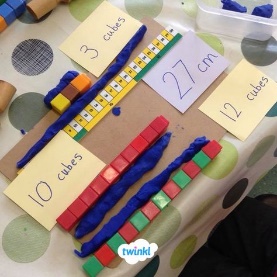 Compare the height or length of objects around e.g. fridge, lamps, rug, bed, tables, chairs etc and make observations about them. Can you label the objects as long, short, tall, short? Which one is longer, shorter, taller and smaller?*See ‘Length and Height Symbols’ on the school website* Can you make a paper ‘footprint’? Can you find items which are longer than their foot, shorter, about the same size? Can you compare your footprints in size to other people in your family by making direct comparisons? Provide a selection of measuring items to explore. E.g. rulers, tape measures etc. Playdough snakes: 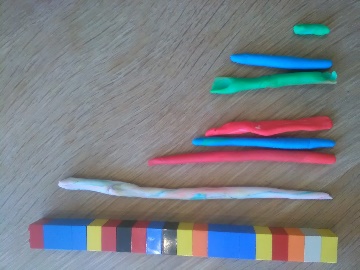 Can you make some playdough and create your own long, short, fat, thin snakes? You could measure them using a tape measure or pieces of strings to make comparisons. Make a snake family and compare the lengths. *see snakes’ worksheet on school website* Compare family heights in your family:  Can you compare the heights of the people in your family? Stand in height order or order pictures of them from shortest to tallest. Who is taller? Who is shorter?Maths related stories and songs: The Giraffe who got a Knot – John Bushhttps://www.youtube.com/watch?v=mIVWHQzh0-Ehttps://go.educationcity.com/content_select/index/1/2/1/1#/s=64869/c=41858 This week in Math we will begin to use language to describe length and height, e.g. the tree is tall, the pencil is short. When making direct comparisons, you may initially say something is bigger than something else to model the language. Length and height hunt:Compare the height or length of objects around e.g. fridge, lamps, rug, bed, tables, chairs etc and make observations about them. Can you label the objects as long, short, tall, short? Which one is longer, shorter, taller and smaller?*See ‘Length and Height Symbols’ on the school website* Can you make a paper ‘footprint’? Can you find items which are longer than their foot, shorter, about the same size? Can you compare your footprints in size to other people in your family by making direct comparisons? Provide a selection of measuring items to explore. E.g. rulers, tape measures etc. Playdough snakes: Can you make some playdough and create your own long, short, fat, thin snakes? You could measure them using a tape measure or pieces of strings to make comparisons. Make a snake family and compare the lengths. *see snakes’ worksheet on school website* Compare family heights in your family:  Can you compare the heights of the people in your family? Stand in height order or order pictures of them from shortest to tallest. Who is taller? Who is shorter?Maths related stories and songs: The Giraffe who got a Knot – John Bushhttps://www.youtube.com/watch?v=mIVWHQzh0-Ehttps://go.educationcity.com/content_select/index/1/2/1/1#/s=64869/c=41858 Story focus: Tadpoles PromiseRead the ‘Tadpoles Promise’ book via YouTube link: https://www.youtube.com/watch?v=DfiC8GNuD8gUse the symbol to mat to find the characters. *See ‘Tadpole’s promise ALD’ on school websiteInformation texts: Can you create your own information book?-Look at examples of information texts online and see if you can recall some words or pieces of information that you recognise from last time we looked at information texts. 
https://www.youtube.com/watch?v=05bxAO4FU60 https://www.youtube.com/watch?v=kbY1md0imIs -Look at information text resources and begin to build your own information sheets. This could be through sequencing 1-2 symbols and mark making next to a word, writing key verbs, or building short phrases as a group.-Use pictures and photos to create the page*See ‘Instruction Text Examples’ on the school website* Writing and fine motor skills: Work on your writing skills this week and set some fine motor challenges. 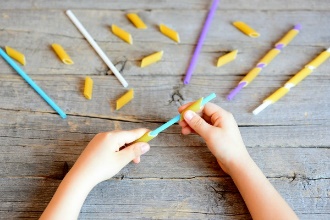 *see Fine motor skills challenges on school website*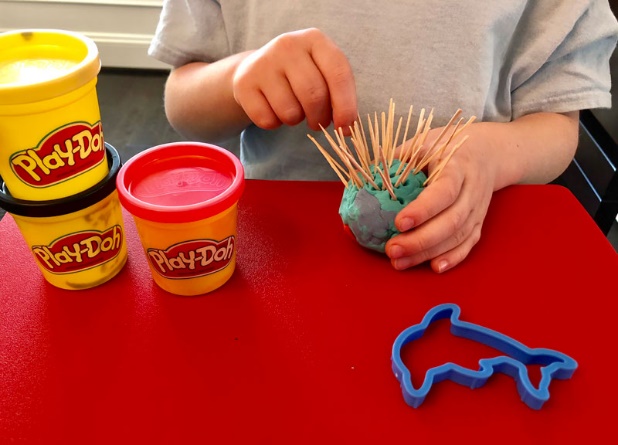 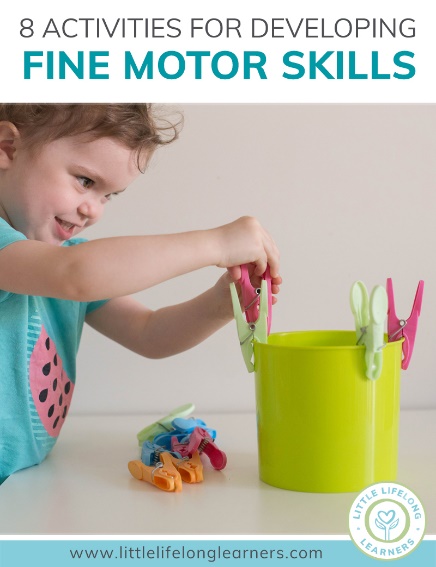 Story focus: Tadpoles PromiseRead the ‘Tadpoles Promise’ book via YouTube link: https://www.youtube.com/watch?v=DfiC8GNuD8gUse the symbol to mat to find the characters. *See ‘Tadpole’s promise ALD’ on school websiteInformation texts: Can you create your own information book?-Look at examples of information texts online and see if you can recall some words or pieces of information that you recognise from last time we looked at information texts. 
https://www.youtube.com/watch?v=05bxAO4FU60 https://www.youtube.com/watch?v=kbY1md0imIs -Look at information text resources and begin to build your own information sheets. This could be through sequencing 1-2 symbols and mark making next to a word, writing key verbs, or building short phrases as a group.-Use pictures and photos to create the page*See ‘Instruction Text Examples’ on the school website* Writing and fine motor skills: Work on your writing skills this week and set some fine motor challenges. *see Fine motor skills challenges on school website*ScienceSciencePhysical activities Physical activities This term, we will be learning about what our bodies need to keep healthy. This week we are going to see ‘What we already know?’ with some different activities’ linked to food and exercise. Healthy eating: Can you taste, smell or touch some healthy foods linked to the Eatwell plate? What does it taste like? What does it feel like?What does it smell like? Complete a senses research sheet to collate your ideas. *See ‘Fruit and Senses Research Sheet’ on the school website* 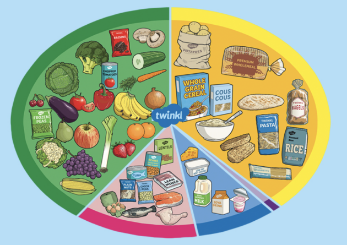 Eatwell plate: Can you create your own Eatwell plate using the plate and cut out foods? *See ‘Eatwell Plate’ on the school website* Exercise and fitness: Can you complete some healthy fitness challenges and see how you feel after? Use the emotions symbols to communicate how you feel at the end of the activities. *See ‘Fitness Challenges’ on the school website* This term, we will be learning about what our bodies need to keep healthy. This week we are going to see ‘What we already know?’ with some different activities’ linked to food and exercise. Healthy eating: Can you taste, smell or touch some healthy foods linked to the Eatwell plate? What does it taste like? What does it feel like?What does it smell like? Complete a senses research sheet to collate your ideas. *See ‘Fruit and Senses Research Sheet’ on the school website* Eatwell plate: Can you create your own Eatwell plate using the plate and cut out foods? *See ‘Eatwell Plate’ on the school website* Exercise and fitness: Can you complete some healthy fitness challenges and see how you feel after? Use the emotions symbols to communicate how you feel at the end of the activities. *See ‘Fitness Challenges’ on the school website* Go noodle wake up shake challenges: Pizza song https://www.youtube.com/watch?v=4rm0LYLz1Wg Fitness challenges https://www.youtube.com/watch?v=K4DnPhR9_mo Kidz bop danceshttps://www.youtube.com/watch?v=sNog54ovi8Q ‘Down in the Jungle’ finger exercises- (YouTube)You might want to do some finger warm up exercises before you start your English work. Get some playdough and join along with the exercises. https://www.youtube.com/watch?v=o9D5lfqZF3oh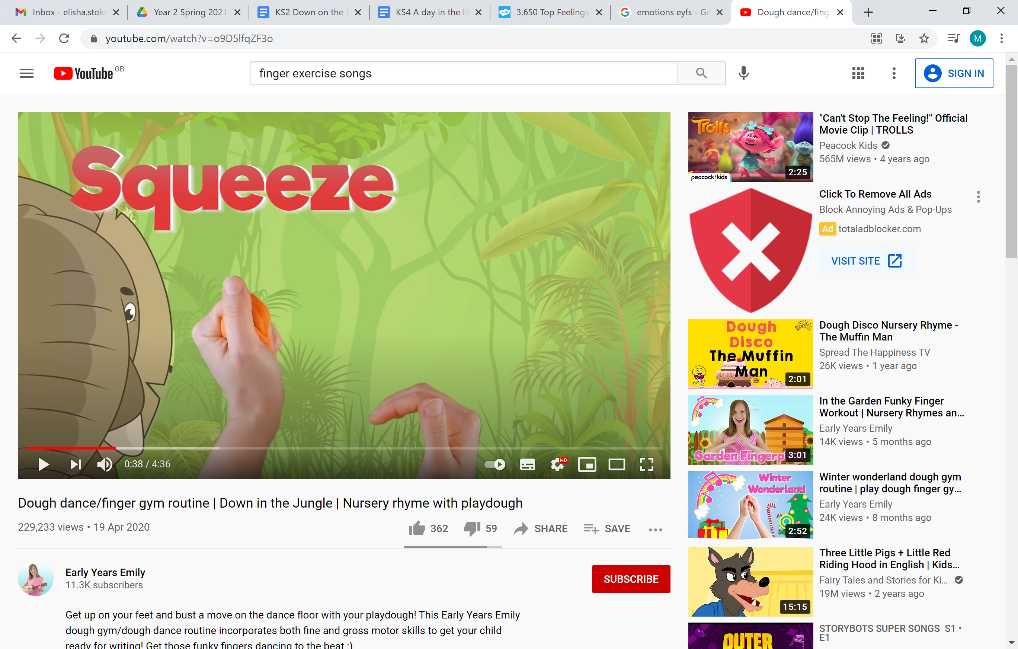 PE bingo card challenges: Can you choose a few challenges on the bingo cards for each day and see if you can complete them all by the end of the week?*See ‘PE Bingo Cards’ on the school website* 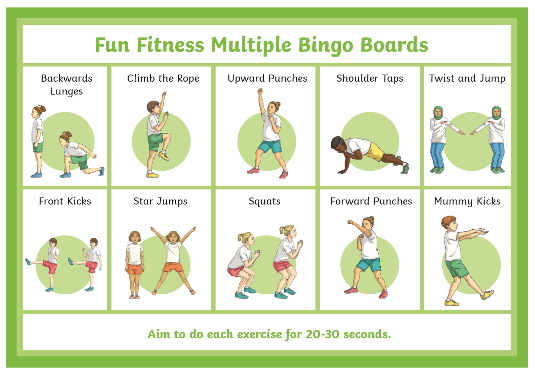 Go noodle wake up shake challenges: Pizza song https://www.youtube.com/watch?v=4rm0LYLz1Wg Fitness challenges https://www.youtube.com/watch?v=K4DnPhR9_mo Kidz bop danceshttps://www.youtube.com/watch?v=sNog54ovi8Q ‘Down in the Jungle’ finger exercises- (YouTube)You might want to do some finger warm up exercises before you start your English work. Get some playdough and join along with the exercises. https://www.youtube.com/watch?v=o9D5lfqZF3ohPE bingo card challenges: Can you choose a few challenges on the bingo cards for each day and see if you can complete them all by the end of the week?*See ‘PE Bingo Cards’ on the school website* REREGo noodle wake up shake challenges: Pizza song https://www.youtube.com/watch?v=4rm0LYLz1Wg Fitness challenges https://www.youtube.com/watch?v=K4DnPhR9_mo Kidz bop danceshttps://www.youtube.com/watch?v=sNog54ovi8Q ‘Down in the Jungle’ finger exercises- (YouTube)You might want to do some finger warm up exercises before you start your English work. Get some playdough and join along with the exercises. https://www.youtube.com/watch?v=o9D5lfqZF3ohPE bingo card challenges: Can you choose a few challenges on the bingo cards for each day and see if you can complete them all by the end of the week?*See ‘PE Bingo Cards’ on the school website* Go noodle wake up shake challenges: Pizza song https://www.youtube.com/watch?v=4rm0LYLz1Wg Fitness challenges https://www.youtube.com/watch?v=K4DnPhR9_mo Kidz bop danceshttps://www.youtube.com/watch?v=sNog54ovi8Q ‘Down in the Jungle’ finger exercises- (YouTube)You might want to do some finger warm up exercises before you start your English work. Get some playdough and join along with the exercises. https://www.youtube.com/watch?v=o9D5lfqZF3ohPE bingo card challenges: Can you choose a few challenges on the bingo cards for each day and see if you can complete them all by the end of the week?*See ‘PE Bingo Cards’ on the school website* In RE we will continue looking at symbols. This week, we will begin to recognise a different symbol linked to Judaism e.g. the Menorah. 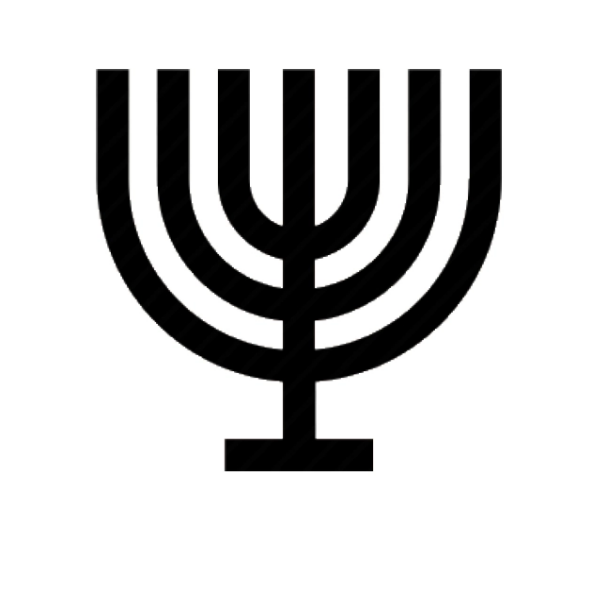 Can you do some sorting tasks with a variety of signs and symbols and see if pupils can recognise different photos and representations of the menorah? Can you make your own tactile menorah with collage materials or textured playdough? 
*See ‘Menorah Sorting’ on the school website**See ‘Menorah Collage Template’ on the school website* In RE we will continue looking at symbols. This week, we will begin to recognise a different symbol linked to Judaism e.g. the Menorah. Can you do some sorting tasks with a variety of signs and symbols and see if pupils can recognise different photos and representations of the menorah? Can you make your own tactile menorah with collage materials or textured playdough? 
*See ‘Menorah Sorting’ on the school website**See ‘Menorah Collage Template’ on the school website* Go noodle wake up shake challenges: Pizza song https://www.youtube.com/watch?v=4rm0LYLz1Wg Fitness challenges https://www.youtube.com/watch?v=K4DnPhR9_mo Kidz bop danceshttps://www.youtube.com/watch?v=sNog54ovi8Q ‘Down in the Jungle’ finger exercises- (YouTube)You might want to do some finger warm up exercises before you start your English work. Get some playdough and join along with the exercises. https://www.youtube.com/watch?v=o9D5lfqZF3ohPE bingo card challenges: Can you choose a few challenges on the bingo cards for each day and see if you can complete them all by the end of the week?*See ‘PE Bingo Cards’ on the school website* Go noodle wake up shake challenges: Pizza song https://www.youtube.com/watch?v=4rm0LYLz1Wg Fitness challenges https://www.youtube.com/watch?v=K4DnPhR9_mo Kidz bop danceshttps://www.youtube.com/watch?v=sNog54ovi8Q ‘Down in the Jungle’ finger exercises- (YouTube)You might want to do some finger warm up exercises before you start your English work. Get some playdough and join along with the exercises. https://www.youtube.com/watch?v=o9D5lfqZF3ohPE bingo card challenges: Can you choose a few challenges on the bingo cards for each day and see if you can complete them all by the end of the week?*See ‘PE Bingo Cards’ on the school website* PSHE: PSHE: Go noodle wake up shake challenges: Pizza song https://www.youtube.com/watch?v=4rm0LYLz1Wg Fitness challenges https://www.youtube.com/watch?v=K4DnPhR9_mo Kidz bop danceshttps://www.youtube.com/watch?v=sNog54ovi8Q ‘Down in the Jungle’ finger exercises- (YouTube)You might want to do some finger warm up exercises before you start your English work. Get some playdough and join along with the exercises. https://www.youtube.com/watch?v=o9D5lfqZF3ohPE bingo card challenges: Can you choose a few challenges on the bingo cards for each day and see if you can complete them all by the end of the week?*See ‘PE Bingo Cards’ on the school website* Go noodle wake up shake challenges: Pizza song https://www.youtube.com/watch?v=4rm0LYLz1Wg Fitness challenges https://www.youtube.com/watch?v=K4DnPhR9_mo Kidz bop danceshttps://www.youtube.com/watch?v=sNog54ovi8Q ‘Down in the Jungle’ finger exercises- (YouTube)You might want to do some finger warm up exercises before you start your English work. Get some playdough and join along with the exercises. https://www.youtube.com/watch?v=o9D5lfqZF3ohPE bingo card challenges: Can you choose a few challenges on the bingo cards for each day and see if you can complete them all by the end of the week?*See ‘PE Bingo Cards’ on the school website* This week in PSHE, we will be learning about our emotions. Watch the different videos about our emotions and see if you can recognise some of the emotions shown in the Storybot songs: https://www.youtube.com/watch?v=akTRWJZMks0Can you use the feelings photos and explore what emotions they are feeling in the photo? Can you copy the facial expression in the mirror? 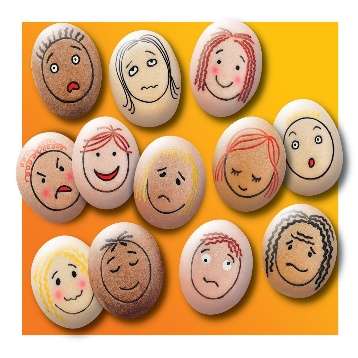 *See ‘Feelings Photos’ and ‘Feeling Cards’ on the school website*Can you use the face template to create your own feelings face using the different face features? Make a sad face, how do you know that it looks sad?*See ‘Feelings Face’ on the school website*This week in PSHE, we will be learning about our emotions. Watch the different videos about our emotions and see if you can recognise some of the emotions shown in the Storybot songs: https://www.youtube.com/watch?v=akTRWJZMks0Can you use the feelings photos and explore what emotions they are feeling in the photo? Can you copy the facial expression in the mirror? *See ‘Feelings Photos’ and ‘Feeling Cards’ on the school website*Can you use the face template to create your own feelings face using the different face features? Make a sad face, how do you know that it looks sad?*See ‘Feelings Face’ on the school website*Go noodle wake up shake challenges: Pizza song https://www.youtube.com/watch?v=4rm0LYLz1Wg Fitness challenges https://www.youtube.com/watch?v=K4DnPhR9_mo Kidz bop danceshttps://www.youtube.com/watch?v=sNog54ovi8Q ‘Down in the Jungle’ finger exercises- (YouTube)You might want to do some finger warm up exercises before you start your English work. Get some playdough and join along with the exercises. https://www.youtube.com/watch?v=o9D5lfqZF3ohPE bingo card challenges: Can you choose a few challenges on the bingo cards for each day and see if you can complete them all by the end of the week?*See ‘PE Bingo Cards’ on the school website* Go noodle wake up shake challenges: Pizza song https://www.youtube.com/watch?v=4rm0LYLz1Wg Fitness challenges https://www.youtube.com/watch?v=K4DnPhR9_mo Kidz bop danceshttps://www.youtube.com/watch?v=sNog54ovi8Q ‘Down in the Jungle’ finger exercises- (YouTube)You might want to do some finger warm up exercises before you start your English work. Get some playdough and join along with the exercises. https://www.youtube.com/watch?v=o9D5lfqZF3ohPE bingo card challenges: Can you choose a few challenges on the bingo cards for each day and see if you can complete them all by the end of the week?*See ‘PE Bingo Cards’ on the school website* Enrichment activities:Enrichment activities:Enrichment activities:Enrichment activities:This half term we will be learning about our immediate environment and what features are visible from our classroom windows. Read or watch to the story ‘Window’ by Jeannie BakerCan you collect photos of the window view around the house using a camera or iPad? Can you make observations of what they can see through these windows? 
*See ‘Observations Sheet’ on the school website*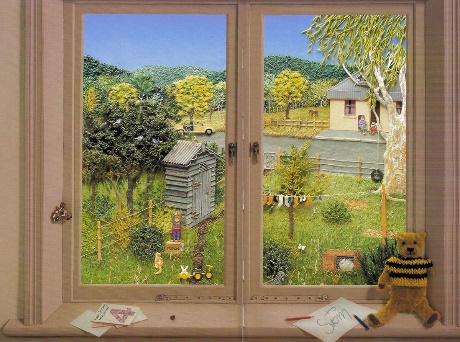 Can you use a window or window template to create artwork or pictures linked to the objects and features they can see through the window?
*See ‘Window Frame Template’ on the school website* 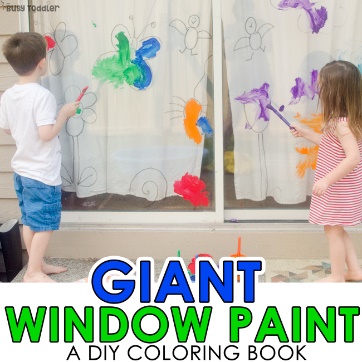 Extension: Can you create your own mind map of what windows are for (looking, opening, listening, allowing light in the room, fresh air)
*See ‘Window Mind Map’ on the school website*In DT, we are going to learning about freestanding structures. Collect lots of different materials that you can use to create a structure or model with e.g. bricks, playdough, spaghetti, card tubes, lollipop sticks, glue, tape. Explore these and make something that can stand up if whatever way you want to. 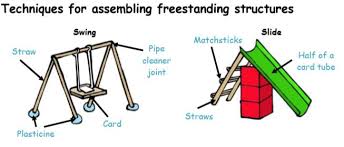 Key questions about the materials:Are they able to join the materials together? Can they make a structure that stands up? What technical vocabulary are they able to use or understand? (long, short, strong, weak, heavy, light).Take photographs of your structures and send them to your teacher to see! In Music, we will be learning about how music can be related to our emotions. Look at the symbols for each emotion and practise saying and signing that feeling. Listen to the ‘feeling music’ file and as each song starts exploring the feelings symbol and choose which word describes the music best for you. Encourage the pupils to listen to how it makes a different person feel, try to help them understand that the same piece of music can make different people have different feelings.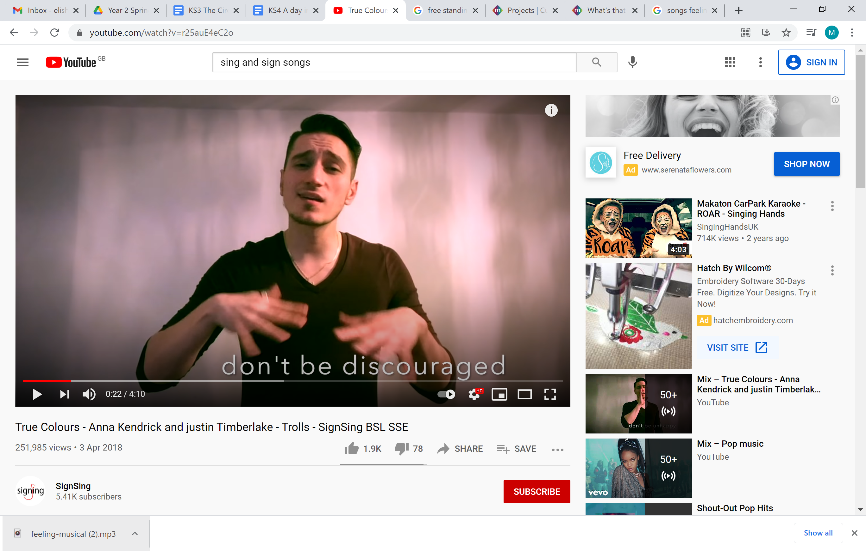 Sing and sign challenges: True colours https://www.youtube.com/watch?v=r25auE4eC2o This half term we will be learning about our immediate environment and what features are visible from our classroom windows. Read or watch to the story ‘Window’ by Jeannie BakerCan you collect photos of the window view around the house using a camera or iPad? Can you make observations of what they can see through these windows? 
*See ‘Observations Sheet’ on the school website*Can you use a window or window template to create artwork or pictures linked to the objects and features they can see through the window?
*See ‘Window Frame Template’ on the school website* Extension: Can you create your own mind map of what windows are for (looking, opening, listening, allowing light in the room, fresh air)
*See ‘Window Mind Map’ on the school website*In DT, we are going to learning about freestanding structures. Collect lots of different materials that you can use to create a structure or model with e.g. bricks, playdough, spaghetti, card tubes, lollipop sticks, glue, tape. Explore these and make something that can stand up if whatever way you want to. Key questions about the materials:Are they able to join the materials together? Can they make a structure that stands up? What technical vocabulary are they able to use or understand? (long, short, strong, weak, heavy, light).Take photographs of your structures and send them to your teacher to see! In Music, we will be learning about how music can be related to our emotions. Look at the symbols for each emotion and practise saying and signing that feeling. Listen to the ‘feeling music’ file and as each song starts exploring the feelings symbol and choose which word describes the music best for you. Encourage the pupils to listen to how it makes a different person feel, try to help them understand that the same piece of music can make different people have different feelings.Sing and sign challenges: True colours https://www.youtube.com/watch?v=r25auE4eC2o This half term we will be learning about our immediate environment and what features are visible from our classroom windows. Read or watch to the story ‘Window’ by Jeannie BakerCan you collect photos of the window view around the house using a camera or iPad? Can you make observations of what they can see through these windows? 
*See ‘Observations Sheet’ on the school website*Can you use a window or window template to create artwork or pictures linked to the objects and features they can see through the window?
*See ‘Window Frame Template’ on the school website* Extension: Can you create your own mind map of what windows are for (looking, opening, listening, allowing light in the room, fresh air)
*See ‘Window Mind Map’ on the school website*In DT, we are going to learning about freestanding structures. Collect lots of different materials that you can use to create a structure or model with e.g. bricks, playdough, spaghetti, card tubes, lollipop sticks, glue, tape. Explore these and make something that can stand up if whatever way you want to. Key questions about the materials:Are they able to join the materials together? Can they make a structure that stands up? What technical vocabulary are they able to use or understand? (long, short, strong, weak, heavy, light).Take photographs of your structures and send them to your teacher to see! In Music, we will be learning about how music can be related to our emotions. Look at the symbols for each emotion and practise saying and signing that feeling. Listen to the ‘feeling music’ file and as each song starts exploring the feelings symbol and choose which word describes the music best for you. Encourage the pupils to listen to how it makes a different person feel, try to help them understand that the same piece of music can make different people have different feelings.Sing and sign challenges: True colours https://www.youtube.com/watch?v=r25auE4eC2o This half term we will be learning about our immediate environment and what features are visible from our classroom windows. Read or watch to the story ‘Window’ by Jeannie BakerCan you collect photos of the window view around the house using a camera or iPad? Can you make observations of what they can see through these windows? 
*See ‘Observations Sheet’ on the school website*Can you use a window or window template to create artwork or pictures linked to the objects and features they can see through the window?
*See ‘Window Frame Template’ on the school website* Extension: Can you create your own mind map of what windows are for (looking, opening, listening, allowing light in the room, fresh air)
*See ‘Window Mind Map’ on the school website*In DT, we are going to learning about freestanding structures. Collect lots of different materials that you can use to create a structure or model with e.g. bricks, playdough, spaghetti, card tubes, lollipop sticks, glue, tape. Explore these and make something that can stand up if whatever way you want to. Key questions about the materials:Are they able to join the materials together? Can they make a structure that stands up? What technical vocabulary are they able to use or understand? (long, short, strong, weak, heavy, light).Take photographs of your structures and send them to your teacher to see! In Music, we will be learning about how music can be related to our emotions. Look at the symbols for each emotion and practise saying and signing that feeling. Listen to the ‘feeling music’ file and as each song starts exploring the feelings symbol and choose which word describes the music best for you. Encourage the pupils to listen to how it makes a different person feel, try to help them understand that the same piece of music can make different people have different feelings.Sing and sign challenges: True colours https://www.youtube.com/watch?v=r25auE4eC2o Extra informationWe would recommend a short work session for each area listed above for up to 30 minutes per day or as much as each individual pupil would manage at home. Feel free to share photos and achievements via class Dojo and the school Twitter page.Email me directly with any home learning or curriculum issues or questions: elisha.stokes@westoaksschool.co.ukExtra informationWe would recommend a short work session for each area listed above for up to 30 minutes per day or as much as each individual pupil would manage at home. Feel free to share photos and achievements via class Dojo and the school Twitter page.Email me directly with any home learning or curriculum issues or questions: elisha.stokes@westoaksschool.co.ukExtra informationWe would recommend a short work session for each area listed above for up to 30 minutes per day or as much as each individual pupil would manage at home. Feel free to share photos and achievements via class Dojo and the school Twitter page.Email me directly with any home learning or curriculum issues or questions: elisha.stokes@westoaksschool.co.ukExtra informationWe would recommend a short work session for each area listed above for up to 30 minutes per day or as much as each individual pupil would manage at home. Feel free to share photos and achievements via class Dojo and the school Twitter page.Email me directly with any home learning or curriculum issues or questions: elisha.stokes@westoaksschool.co.uk